П О С Т А Н О В Л Е Н И Еот 29.12.2022   № 1241г. МайкопО внесении изменений в Перечень должностных лиц Администрации муниципального образования «Город Майкоп», уполномоченных составлять протоколы об административных правонарушенияхВ связи с кадровыми изменениями, в целях соблюдения принципа неотвратимости административной ответственности, п о с т а н о в л я ю:Внести в Перечень должностных лиц Администрации муниципального образования «Город Майкоп», уполномоченных составлять протоколы об административных правонарушениях, утвержденный постановлением Администрации муниципального образования «Город Майкоп» от 18.06.2021 № 613 «Об утверждении Перечня должностных лиц Администрации муниципального образования «Город Майкоп», уполномоченных составлять протоколы об административных правонарушениях» (в редакции постановлений Администрации муниципального образования «Город Майкоп» от 14.12.2021 № 1376, от 29.06.2022 № 620, от 07.09.2022 № 827), изменения в Раздел «Лица, уполномоченные составлять протоколы об административных правонарушениях» следующего содержания: Строку: «»Заменить строкой:	«»Строку: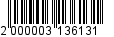 «»Заменить строкой:«».Строку:«»Заменить строкой:«».Опубликовать настоящее постановление в газете «Майкопские новости» и разместить на официальном сайте Администрации муниципального образования «Город Майкоп».Постановление «О внесении изменений в Перечень должностных лиц Администрации муниципального образования «Город Майкоп», уполномоченных составлять протоколы об административных правонарушениях» вступает в силу со дня его официального опубликования.Глава муниципального образования «Город Майкоп»                                                                       Г.А. МитрофановАдминистрация муниципального образования «Город Майкоп»Республики Адыгея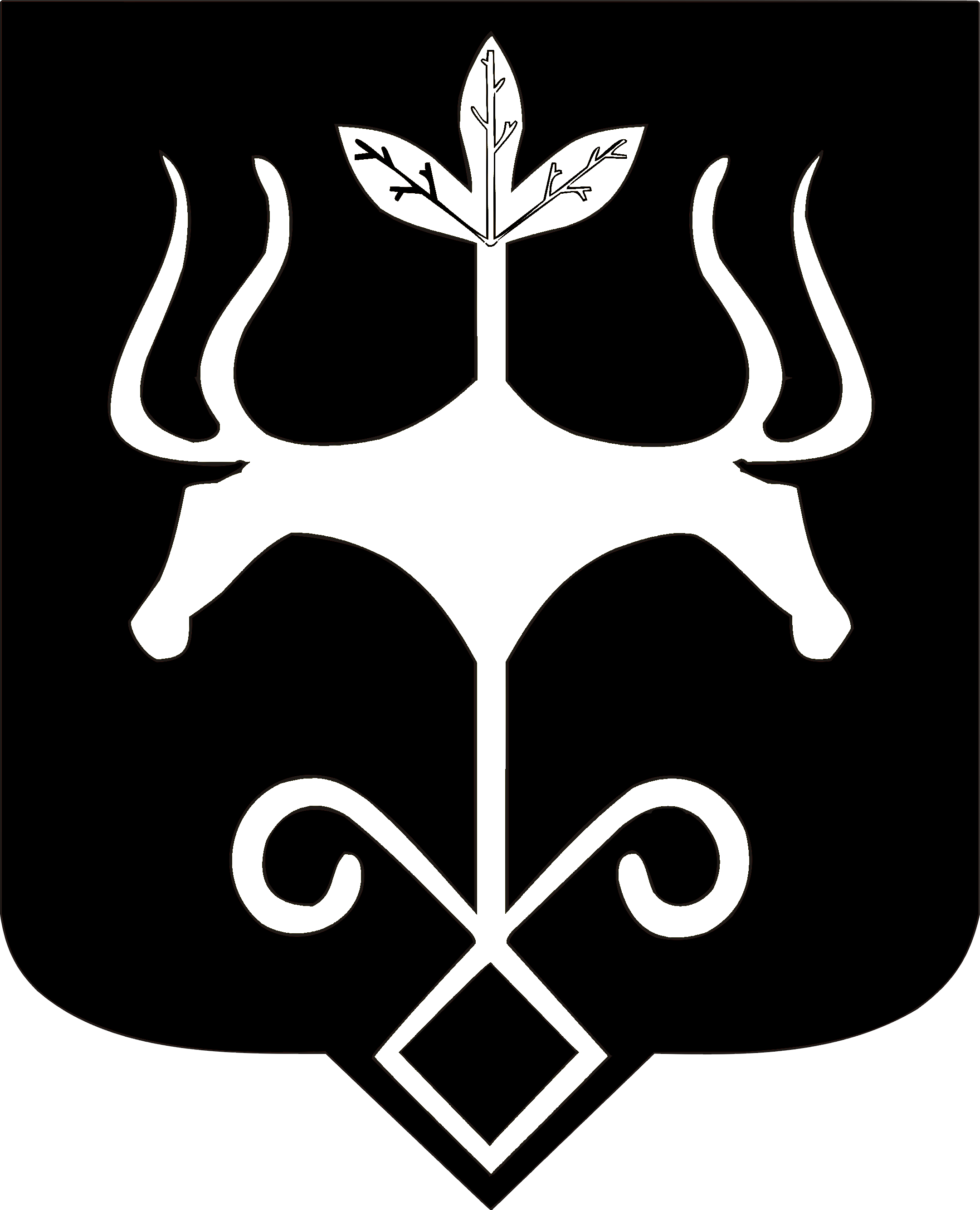 Адыгэ Республикэммуниципальнэ образованиеу«Къалэу Мыекъуапэ» и Администрацие6Болховитина Анна Валерьевнаведущий специалист отдела контроля за состоянием санитарного содержания территорий Управления ЖКХ и благоустройства21.1, 22, 23, 24, 25, 31, 31.1, 31.3, 32, 34, 356Стрикица Анна Валерьевнаведущий специалист отдела контроля за состоянием санитарного содержания территорий Управления ЖКХ и благоустройства21.1, 22, 23, 24, 25, 31, 31.1, 31.3, 32, 34, 3529Рыбкин Александр Сергеевичведущий специалист отдела дизайна и формирования городской среды Управления архитектуры и градостроительства21.1, 30, 30.1, 63 (ч. 4, 6, 7)29Цеев Рашид Муратовичведущий специалист отдела дизайна и формирования городской среды Управления архитектуры и градостроительства21.1, 30, 30.1, 63 (ч. 4, 6, 7)16Ивахненко Светлана Алексеевна,ведущий специалист отдела контроля за состоянием санитарного содержания территорий Управления ЖКХ и благоустройства	22, 31.116Ивахненко Светлана Алексеевна,ведущий специалист отдела контроля за состоянием санитарного содержания территорий Управления ЖКХ и благоустройства	21.1, 22, 23, 24, 25, 31, 31.1, 31.3, 32, 34, 35